PROJEKTAS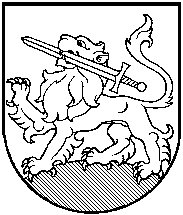 RIETAVO SAVIVALDYBĖS TARYBASPRENDIMAS DĖL DETALIOJO PLANO RENGIMORietavas2013 m. rugsėjo 19 d.  Nr. T1-                    Vadovaudamasi Lietuvos Respublikos teritorijų planavimo įstatymu (Žin., 1995, 107-2391, 2004, Nr. 21-617), Lietuvos Respublikos aplinkos ministro 2004 gegužės 3 d. įsakymu Nr. D1-239 „Dėl detaliųjų planų rengimo taisyklių patvirtinimo“ (Žin., 2004, Nr. 79-2809), Lietuvos Respublikos Vyriausybės . rugsėjo 18 d. nutarimu Nr. 1079 „Dėl visuomenės dalyvavimo teritorijų planavimo procese nuostatų patvirtinimo“ (Žin., 1996, Nr. 90-2099; 2007, Nr. 33-11900, Rietavo savivaldybės tarybos 2013 m. vasario 21 d. sprendimu Nr. T1-24 „Dėl Rietavo savivaldybės teritorijos bendrojo plano pakeitimo Nr. 1 patvirtinimo“ ir atsižvelgdama UAB „Bružtė“  prašymą, Rietavo savivaldybės taryba  n u s p r e n d ž i a:  Rengti detalųjį planą laisvos valstybinės žemės plote Pelaičių k. v., Kalakutiškės k., Rietavo sav., plotas - 0,40 ha.  Detaliuoju planu numatyti suformuoti naują komercinės paskirties sklypą. Šiuo detaliuoju planu suformuotą sklypą prijungti prie nekilnojamo turto registre įregistruoto sklypo (kad nr. 6847/0011:233).Detalųjį planą rengti bendrąja tvarka.  Detaliojo plano organizatorius – Rietavo savivaldybės administracijos direktorius. Detaliojo plano organizatoriaus funkcijos pagal galiojančius Lietuvos Respublikos įstatymus perduodamos UAB „Bružtė“, sudarant sutartį tarp Rietavo savivaldybės administracijos direktoriaus ir UAB „Bružtė“.                      Sprendimas gali būti skundžiamas Lietuvos Respublikos administracinių bylų teisenos įstatymo nustatyta tvarka.Savivaldybės meras                                                                                             Antanas ČerneckisVyr. specialistė (kalbos tvarkytoja) Angelė Kilčiauskaitė2013-09-09Teisės ir finansų skyriaus vedėjas Andrej Pavlovskij2013-09-09 Administracijos direktoriusVytautas Dičiūnas 2013-09-09                                                                        Parengė   Jonas Varanavičius, 73 234                                               